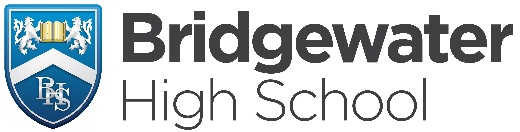 Bridgewater High Key Stage 3 Curriculum MapSubject – Year 7 - ArtIntent:6 key principlesImplementationImplementationAutumn Term 1Autumn Term 2Spring Term 1Spring Term 2Summer Term 1Summer Term 2Clarity around knowledgeTheme/TopicTheme/TopicLion King Experience. Presentation and designPattern and Textile outcomeFormal elementsSeries of workshops in sketch bookCreative creaturesDesign and illustrationCreative CreaturesceramicNatural FormprintStill lifeDrawing/ paintingClarity around knowledgeKey Knowledge & ConceptsKey Knowledge & ConceptsInvestigating the culture of Tanzania, linking to the Lion King.PresentationCompositionDesignUnderstanding repeat pattern and embroidery. Applying knowledge to outcome.Embroidery skills- running, cross, back, whipping, chain, French knot.Wax resist/ batik.designContextual studies- Katanu Kay, tinga tinga paintings, What is Art?LineToneFormTextureShapeColour SpaceContextual studies:Videos andVarious artistsInvestigating illustration and imaginative drawing skills.DesignCollagePresentationPaper manipulationCreating surfacesCreative writingHaiku poetryEpic poetrycompositionContextual studies-Eric Carle, Sara Fanelli, Benjamin FlouwCreating an imaginative 3 D response in Clay to ‘Creative Creatures’.Design Pinch potsGlazesCeramic building techniques.Contextual Studies:-Gustavo Ramirez CruzEvengy HontorInvestigating artists relating to Natural form.Printing techniquesDrawingDesignPresentationRenderingBlendingLayeringColourObservational drawing.ToneshapeContextual studies:-Angie LewinNatural form artworks over time Investigating artists relating to Still life.Applying formal elements (prior knowledge) to create a still life outcome.Observational drawing.ToneLineFormshapeColour (mixing)TextureSpacecompositionContextual studies.History of Still LifeCezanne, Caulfield,Clarity around SequencingMain links across the curriculumMain links across the curriculumYr7 summer 1 and 2Yr7 spring 1Yr8 Autumn 1Yr7 spring 2Yr7 summer 1 and 2Yr9 Autumn 2Yr10 and 11 TextilesYr7 summer 1Yr7 summer 2Yr8 Spring 1Yr7 summer 1Yr7 autumn 1 and 2Yr7 spring 1 and 2Yr7 autumn 1 and 2Yr7 spring 1 and 2Yr7 Autumn 2Yr7 autumn 1Yr7 summer 1Clarity around SequencingCross – curricular / Authentic LinksCross – curricular / Authentic LinksEPA INTENT EmpathyPositivityAppreciationPresentRisk takingIndustryNurtureCreate and cultureImaginationProgressLeadershipEvaluationSkillsDrama, dance, Music Autumn 1,DT,Maths Summer 1Yr8 History Summer 1EPA INTENT EmpathyPositivityAppreciationPresentRisk takingIndustryNurtureCreate and cultureImaginationProgressLeadershipEvaluationSkillsYr8 DT Spring 1 & 2Yr10 Music Spring and Summer 2EPA INTENT EmpathyPositivityAppreciationPresentRisk takingIndustryNurtureCreate and cultureImaginationProgressLeadershipEvaluationSkillsYr10 English Summer 1EPA INTENT EmpathyPositivityAppreciationPresentRisk takingIndustryNurtureCreate and cultureImaginationProgressLeadershipEvaluationSkillsYr9 DT Summer 1Yr9 Chemistry Spring 1 & 2Yr10 Chemistry Spring 1EPA INTENT EmpathyPositivityAppreciationPresentRisk takingIndustryNurtureCreate and cultureImaginationProgressLeadershipEvaluationSkillsYr10 Biology Autumn 2EPA INTENT EmpathyPositivityAppreciationPresentRisk takingIndustryNurtureCreate and cultureImaginationProgressLeadershipEvaluationSkillsYr10 Graphics Spring 1Yr9 Maths Autumn 2Vocabulary / LiteracyLiteracyReadingPhillips, T (1999) Africa The Art of a Continent Royal Academy of the Arts, LondonGombrich, E H (1950)The Story of ArtPhaidonDawber, M (2009) Big Book of Contemporary Illustration BatsfordGeddes Brown, L (2010) Angie Lewin : Plants and Places MerrellMcCasey, T(2020) The Art of Still LifePenguin Random HouseVocabulary / LiteracyLiteracyExt. WritingAnnotation of own workKatanu Kay researchAnnotation of own workTinga Tinga Painting researchAnnotation of own workEric Carle researchAnnotation of own workArtist researchAnnotation of own workAngie Lewin research,Evaluation of print.Annotation of own work, artist research,Genre of Still Life,Evaluation of project. Vocabulary / LiteracyLiteracyKeyVocabularyWax, wax resist, watercolour,Oil pastel, pattern, formal elements, line, tone, colour, form, texture, shape, Africa, Tanzania, lion King, performance, pencil, collage, composition, textiles, embroidery, stitches, thread, French knot, running, Tinga Tinga, back stitch, measure, borderLine, Tone, FormTexture, Shape,Colour, Space, Drawing, Sketch,Painting,Colour theoryComplementary colours, shading, proportion, measureImaginative drawing, collage, creativity, illustration, poetry, haiku, acrostic. Drawing, colour, rendering, blending, epic, composition, presentation.Design, Pinch potsGlazes, texturesCeramic building techniques, 3D design. Kiln, firing, biscuit firing, oxides.Printing techniquesDrawingDesignPresentationRenderingBlendingLayeringColourObservational drawing.ToneshapeAngie LewinObservational drawing.ToneLineFormshapeColour (mixing)TextureSpacecompositionMemory & CognitionRetrieval/ Formative practiseStartBaseline assessment to gauge initial knowledge and drawing competency. Knowledge recall from Autumn 1.Low stakes quizzesKnowledge recall of last project.Low stakes quizzesKnowledge recall from Spring 1 and previous lesson.Low stakes quizzesKnowledge recall of autumn and spring term projects.Low stakes quizzesKnowledge recall of Summer 1 and previous lesson.Low stakes quizzesMemory & CognitionRetrieval/ Formative practiseOn goingDemonstrating Knowledge, skills and understanding through application and execution of practical work and out comesDemonstrating Knowledge, skills and understanding through application of the formal elementsDemonstrating Knowledge, skills and understanding through application and execution of practical work and out comesDemonstrating Knowledge, skills and understanding through application and execution of practical work and out comesDemonstrating Knowledge, skills and understanding through application and execution of practical work and out comesDemonstrating Knowledge, skills and understanding through application and execution of practical work and out comesMemory & CognitionRetrieval/ Formative practiseEndSelf-assessment/ peer-assessmentProject reflection and evaluationSelf-assessment/ peer-assessmentProject reflection and evaluationSelf-assessment/ peer-assessmentProject reflection and evaluationAssessmentSummativeAssessmentSummativeAssessment QMA 1- project assessmentQMA – end of project assessmentQMA 2- project assessmentQMA – end of project assessmentQMA 3 - project assessmentQMA – end of project assessmentAssessmentPossible misconceptionsPossible misconceptionsSketch book work is less important than final outcomes.Sketch book work is less important than final outcomes.Sketch book work is less important than final outcomes.Sketch book work is less important than final outcomes.Sketch book work is less important than final outcomes.Sketch book work is less important than final outcomes.Aspiring, inspiring and RealLinks to real world (Inc. SMSC / PD curricula)Links to real world (Inc. SMSC / PD curricula)Safety and risk awarenessHealth and well beingResponsibility and RespectResilienceModern WorldAspirationSafety and risk awarenessHealth and well beingResponsibility and RespectResilienceModern WorldAspirationSafety and risk awarenessResponsibility and RespectResilienceModern WorldAspirationSafety and risk awarenessResponsibility and RespectResilienceModern WorldAspirationSafety and risk awarenessResponsibility and RespectResilienceModern WorldAspirationSafety and risk awarenessResponsibility and RespectResilienceModern WorldAspirationBridgewater High Key Stage 3 Curriculum MapSubject – Year 8- ArtIntent:6 key principlesImplementationImplementationAutumn Term 1Autumn Term 2Spring Term 1Spring Term 2Summer Term 1Summer Term 2Clarity around knowledgeTheme/TopicTheme/TopicPortraituredrawingPortraitureMixed media textilesPeace PosterResearch and designPeace PosterPainting/ mixed mediaFantastical ArchitectureceramicsFantastical ArchitecturepaintingClarity around knowledgeKey Knowledge & ConceptsKey Knowledge & ConceptsFacial structure and proportions.LineToneFormTextureShape SpaceDrawing from observationPresentationCritical studies – History of PortraitureHow artists express their identity in their artDevelopment and execution a mixed media/textiles piece.LineToneFormColourTextureShape SpaceDesignCompositionPresentationEvaluateCritical studies – Various mixed media artistsPeace and the symbols and images related to it.Imaginative drawing.Image selection for collage.Designing composition.SymbolismMixed mediaCritical Studies – How messages are conveyed through art.Shepard Fairey research.Peter Blake- response to artist.Jasper Johns - response to artist.Realisation of final outcome.Mixed media composition.PresentationLineToneFormColourTextureShape SpaceDesignCollageCompositionEvaluateUnderstanding one-point perspective.Responding to the work of artists, architects.Experimental drawing/taking creative risks.Developing ceramic skillsPinch potCeramic building and decorating techniques.CoilsEngraveImprint SlabImprint/impressScoreTexturePatternGlazing/oxideLeather hardBiscuit fireRealisation of outcome 1 – Creating a 3 D Clay Tower inspired by the work of the Gaudi.PresentationEvaluateCritical studies – Antoni GaudiLineShapeFormPatternColourSpaceCompositionDesignPaintingEvaluateCritical studies – Hundertwasser and other contemporary artists using recycled materials.Clarity around SequencingMain links across the curriculumMain links across the curriculumYr7 Autumn 1Yr7 Summer 1 and 2Yr7 Spring 1 and 2Yr9 Autumn 1Yr10 and 11 ArtYr7 Summer 1 and 2Yr9 Autumn 1 Yr9 Summer 2Yr10 and 11 TextilesYr7 Summer 1 and 2Yr9 Autumn 1Yr9 Spring 1Yr9 Summer 2Yr10 and 11 ArtYr7 Autumn 1Yr7 Summer 1 and 2Yr9 Summer 2Yr10 and 11 ArtYr7 Spring 1Yr9 spring 1Yr10 and 11 ArtYr7 Spring 2Yr8 Spring 2Yr9 Spring 1 and 2Yr10 and 11 ArtClarity around SequencingCross – curricular / Authentic LinksCross – curricular / Authentic LinksEmpathyPositivityAppreciationPresentRisk takingIndustryNurtureCreate and cultureImaginationProgressLeadershipEvaluationSkillsYr7 RS Autumn 1 & 2Yr9 Maths Spring 1 & 2Yr7 English Summer 1 & 2Yr8 Maths Summer 1Yr9 Maths Autumn 2EmpathyPositivityAppreciationPresentRisk takingIndustryNurtureCreate and cultureImaginationProgressLeadershipEvaluationSkillsYr10 Maths Autumn 1Yr8 Maths Autumn 1Yr7 Maths Summer 1EmpathyPositivityAppreciationPresentRisk takingIndustryNurtureCreate and cultureImaginationProgressLeadershipEvaluationSkillsYr9 RS Autumn, Spring and Summer 1 & 2Yr10 History Spring 2Yr11 History Spring 1Yr11 RS Spring 1EmpathyPositivityAppreciationPresentRisk takingIndustryNurtureCreate and cultureImaginationProgressLeadershipEvaluationSkillsYr7 DT Autumn 2Yr9 DT Autumn 2Yr8 DT Spring 1 & 2Yr9 Music Autumn 1 & 2Yr11 DT Autumn 2EmpathyPositivityAppreciationPresentRisk takingIndustryNurtureCreate and cultureImaginationProgressLeadershipEvaluationSkillsYr9 DT Spring 2Yr10 DT Autumn 1Yr8 DT Autumn 1Yr9 Geog Autumn 1EmpathyPositivityAppreciationPresentRisk takingIndustryNurtureCreate and cultureImaginationProgressLeadershipEvaluationSkillsYr10 DT Autumn 2 & Spring 1Yr8 Dance Autumn 1 and Summer 2Yr11 Maths & Spring 1Yr10 Maths Autumn 1Yr9 Maths Autumn 2 & Summer 1Vocabulary / LiteracyLiteracyReadingSchama, S (2015) The Face of Britain: The Nation through its Portraits, VikingVocabulary / LiteracyLiteracyExt. WritingAnnotation of own workWhat is a portrait?Annotation of own workResearch in to chosen artistAnnotation of own workShepard Fairey research.Annotation of own workProject evaluationAnnotation of own workAntoni Gaudi researchAnnotation of own workProject evaluationVocabulary / LiteracyLiteracyKeyVocabularyStructure, proportion, Line, Tone, Form,Texture, Shape, Space, Drawing, observation,Presentation, tonal variety, shading, graduated tone, blending.Line, Tone, Form,Colour, Texture,Shape, Space, Design,Composition,Presentation,Mixed media, hand stitch, EvaluatePeace, conflict, Convey, Symbol, symbolic, represent, Messages, Mood, content, Mixed media, Line, Tone, Form, Colour, Texture, Shape, Space, Design, Collage,Composition,Presentation,Pop Art, Graphic design, Propaganda, Mark making.Design, composition, mixed media, Messages, Mood, content, Poster, Peace, conflict, convey, refine, reflect, evaluate,Outcome.Pinch pot, Ceramic, Clay, Coils, Engrave,Imprint, Slab,Imprint/impress,Score, Texture,Pattern,Glazing/oxide,Leather hard,Slip, Kiln, Biscuit fire, Antoni Gaudi.Line, Shape, FormPattern, ColourSpace,Composition,Design,Painting, Bright, Vibrant, contrasting, Hundertwasser, refine,  recycle, environment, pioneer, EvaluateMemory & CognitionRetrieval Practice: Focus and ActivityStartKnowledge recall from yr7.Knowledge recall from yr7 and yr8 autumn 1.Knowledge recall from yr7 and yr8 autumn term.Knowledge recall from yr7 and yr8 autumn term yr8 spring1Knowledge recall from yr7, yr8 autumn term and spring term.Knowledge recall from yr7 and yr8 summer 1, spring and autumn terms.Memory & CognitionRetrieval Practice: Focus and ActivityOn goingDemonstrating Knowledge, skills and understanding through application and execution of practical work and out comesDemonstrating Knowledge, skills and understanding through application and execution of practical work and out comesDemonstrating Knowledge, skills and understanding through application and execution of practical work and out comesDemonstrating Knowledge, skills and understanding through application and execution of practical work and out comesDemonstrating Knowledge, skills and understanding through application and execution of practical work and out comesDemonstrating Knowledge, skills and understanding through application and execution of practical work and out comesMemory & CognitionRetrieval Practice: Focus and ActivityEndSelf-assessment/ peer-assessmentProject reflection and evaluationSelf-assessment/ peer-assessmentProject reflection and evaluationSelf-assessment/ peer-assessmentProject reflection and evaluationAssessmentSummativeAssessmentSummativeAssessmentQMA- project assessmentQMA – end of project assessmentQMA- project assessmentQMA – end of project assessmentQMA- project assessmentQMA – end of project assessmentAssessmentPossible misconceptionsPossible misconceptionsSketch book work is less important than final outcomes.Sketch book work is less important than final outcomes.Sketch book work is less important than final outcomes.Sketch book work is less important than final outcomes.Sketch book work is less important than final outcomes.Sketch book work is less important than final outcomes.Aspiring, inspiring and RealLinks to real world (Inc. SMSC / PD curricula)Links to real world (Inc. SMSC / PD curricula)Safety and risk awarenessHealth and well beingResponsibility and RespectResilienceModern WorldAspirationSafety and risk awarenessHealth and well beingResponsibility and RespectResilienceModern WorldAspirationSafety and risk awarenessHealth and well beingResponsibility and RespectResilienceModern WorldAspirationSafety and risk awarenessHealth and well beingResponsibility and RespectResilienceModern WorldAspirationSafety and risk awarenessResponsibility and RespectResilienceModern WorldAspirationSafety and risk awarenessResponsibility and RespectResilienceModern WorldAspirationBridgewater High Key Stage 3 Curriculum MapSubject – Year 9- ArtIntent:6 key principlesImplementationImplementationAutumn Term 1Autumn Term 2Spring Term 1Spring Term 2Summer Term 1Summer Term 2Clarity around knowledgeTheme/TopicTheme/TopicZinesWhat is a zine?Mixed mediaZinesDrawing/ painting/ mixed mediaLandscapeDrawing/ paintingLandscape Print and ceramicUrban Art (BEE Award)- Issue based artUrban Art (BEE Award)- Issue based artClarity around knowledgeKey Knowledge & ConceptsKey Knowledge & ConceptsExploring own themetypographyResearch skillsPresentationDoodlingPrintMixed mediaIllustrationDrawingPaintingLineColour ShapeTextureCollageDesignCritical studies – Dominic McGillTeesha MoorePop ArtZentangleJose RamerezCreate an altered image textile outcome.Developing textile techniques.Hand stitchImage transferPaintingColourDrawingImaginative thinkingMixed media and pupils chosen media.Mark makingColourTextureLineCompositionDesignCritical Studies – History of landscapeDavid Hockney landscapesGraphic design and SurrealismCompositionDesignColourGeometric shapeLine ToneFormTextureCritical Studies – Elyse DodgeGeorgia O’KeefeStarting point Urban Art, leading to individual outcomes with a common theme based on their group performance theme.PaintingGraffitiStencillingCollageDrawingTextOne/Two-point perspective buildingsCritical Studies – History of Graffiti/Street ArtBanksyStikMy Dog SighsRealisation of final 2D mixed media outcome that is assessed as part of the BEE Award and must be a representation of their EPA cross curricular chosen theme.Clarity around SequencingMain links across the curriculumMain links across the curriculumYr7 Autumn 1 Year 8 Autumn 1 and 2Yr9 Spring 1Yr10 and 11 ArtYr7 Spring 1 and 2Yr8 Autumn 2Yr10 and 11 TextilesYr7 Summer 1 and 2Yr8 Autumn 1 and 2Yr10 and 11 TextilesYr8 Autumn 1 and 2Yr8 Spring 1 and 2Yr10 and 11 ArtYr8 Autumn 2Yr8 Spring 2Yr9 Autumn 1Yr10 and 11 ArtYr7 Autumn 1Yr8 Spring 2Yr9 Autumn 1Yr9 Autumn 2Yr10 and 11 ArtClarity around SequencingCross – curricular / Authentic LinksCross – curricular / Authentic LinksEmpathyPositivityAppreciationPresentRisk takingIndustryNurtureCreate and cultureImaginationProgressLeadershipEvaluationSkillsDrama, Dance, Music – theme basedDT Spring 1&2History – GenresRS Themed basedEmpathyPositivityAppreciationPresentRisk takingIndustryNurtureCreate and cultureImaginationProgressLeadershipEvaluationSkillsMusic, Dance, DramaYr10 English Spring 1EmpathyPositivityAppreciationPresentRisk takingIndustryNurtureCreate and cultureImaginationProgressLeadershipEvaluationSkillsYr9 Geog Autumn 1Yr8 Geog Autumn 2Yr8 Geog Spring & Summer 1Yr7 Geog Autumn 2EmpathyPositivityAppreciationPresentRisk takingIndustryNurtureCreate and cultureImaginationProgressLeadershipEvaluationSkillsYr7 Maths Summer 1Yr9 Maths Autumn 2Yr9 DT Autumn 2EmpathyPositivityAppreciationPresentRisk takingIndustryNurtureCreate and cultureImaginationProgressLeadershipEvaluationSkillsYr7 Autumn 1 Lion King ExperienceYr7 Dance Summer 2Yr8 Geog Spring 2Yr9 RS Autumn, Spring and Summer 1&2EmpathyPositivityAppreciationPresentRisk takingIndustryNurtureCreate and cultureImaginationProgressLeadershipEvaluationSkillsYr7 Autumn 1 Lion King ExperienceDrama, Dance and Music BEE Award.Yr9 DT Spring 1&2Vocabulary / LiteracyLiteracyReadingHeller, S and Talarico, L (2012) Typography Sketchbooks Thames and Hudson LtdWatson E P, (2006)Whatcha Mean What’s a ZineThe Art of Making Zines and Mini Comic Books. Holmes, M T (2014) The Urban Sketcher: Techniques for Seeing and Drawing on Location North Light BooksVocabulary / LiteracyLiteracyExt. WritingAnnotation of own workAnnotation of own work, artist research,Project evaluationAnnotation of own work, History of landscape,David Hockney researchAnnotation of own workElise Dodge research,Project evaluationAnnotation of own workBanksy, Stik and My Dog Sighs research.Annotation of own workProject evaluationVocabulary / LiteracyLiteracyKeyVocabularyTypography,Research, Presentation,Doodling, Print,Mixed media,Illustration,Drawing,Painting, Line,Colour, Shape,Texture, CollageDesign, Graphic designHand stitch, back, chain running, cross stich, French knot,Image transfer,Painting, ColourDrawing, imaginative, altered image, graphic design, textiles, paintingMixed media,Mark making,Colour, TextureLine,Composition,Design, Foreground, Mid-ground,BackgroundGraphic design, Surrealism,Composition,Design, ColourGeometric shapeLine, Tone, Form,Texture, flat, tint, tone, shade, muted tones, pastel colours, semi-abstractUrban, Street Art, Painting, GraffitiStencilling,Collage, DrawingText, colour,One/Two-point perspective, buildings,2-Dimensional, Design, composition, non-verbal communication, theme, influence, inspiredRepresentation, cross-curricular, realisation, refine, communicate, convey, performance/present,Memory & CognitionRetrieval Practice: Focus and ActivityStartKnowledge recall from yr7 and 8.Knowledge recall from yr7, 8 and autumn 1Knowledge recall from yr7, 8 and autumn termKnowledge recall from yr7, 8, Autumn term and Spring 1Knowledge recall from yr7, 8, autumn and spring terms.Knowledge recall from yr7, 8 , yr9 autumn and spring terms and summer1.Memory & CognitionRetrieval Practice: Focus and ActivityOn goingDemonstrating Knowledge, skills and understanding through application and execution of practical work and out comesDemonstrating Knowledge, skills and understanding through application and execution of practical work and out comesDemonstrating Knowledge, skills and understanding through application and execution of practical work and out comesDemonstrating Knowledge, skills and understanding through application and execution of practical work and out comesDemonstrating Knowledge, skills and understanding through application and execution of practical work and out comesDemonstrating Knowledge, skills and understanding through application and execution of practical work and out comesMemory & CognitionRetrieval Practice: Focus and ActivityEndSelf-assessment/ peer-assessmentProject reflection and evaluationSelf-assessment/ peer-assessmentProject reflection and evaluationSelf-assessment/ peer-assessmentProject reflection and evaluationAssessmentSummativeAssessmentSummativeAssessmentQMA- project assessmentQMA – end of project assessmentQMA- project assessmentQMA – end of project assessmentQMA- project assessmentQMA – end of project assessmentAssessmentPossible misconceptionsPossible misconceptionsSketch book work is less important than final outcomes.Sketch book work is less important than final outcomes.Sketch book work is less important than final outcomes.Sketch book work is less important than final outcomes.Sketch book work is less important than final outcomes.Sketch book work is less important than final outcomes.Aspiring, inspiring and RealLinks to real world (Inc. SMSC / PD curricula)Links to real world (Inc. SMSC / PD curricula)Safety and risk awarenessHealth and well beingResponsibility and RespectResilienceModern WorldAspirationSafety and risk awarenessHealth and well beingResponsibility and RespectResilienceModern WorldAspirationSafety and risk awarenessHealth and well beingResponsibility and RespectResilienceModern WorldAspirationSafety and risk awarenessHealth and well beingResponsibility and RespectResilienceModern WorldAspirationSafety and risk awarenessHealth and well beingResponsibility and RespectResilienceModern WorldAspirationSafety and risk awarenessHealth and well beingResponsibility and RespectResilienceModern WorldAspirationBridgewater High Key Stage 4 Curriculum MapSubject – Year 10 - ArtIntent:6 key principlesImplementationImplementationAutumn Term 1Autumn Term 2Spring Term 1Spring Term 2Summer Term 1Summer Term 2Clarity around knowledgeTheme/TopicTheme/TopicNatural Form- Foundation courseNatural formNatural formBundles mixed media/ textilesNatural formceramicsStructureStructureClarity around knowledgeKey Knowledge & ConceptsKey Knowledge & ConceptsDrawing- observational and imaginative.Formal elements:-Line, tone, colour, form, shape, space, texture.Colour theory- colour mixing / applicationPresentationAnnotationStatement of intentContextual studies-Natural form artists – Karl BlossfeldtGeorgia O’KeeffeAlison StewartText in Art-Tom PhillipsDominic McgillAO3, A02, AO1Drawing- observational and imaginative.Formal elements:-Line, tone, colour, form, shape, space, texture.Colour theory- colour mixing / application DesigningPresentationCompositionAnnotationDeveloping ideasFinal design ideasThumbnail designsContextual studies-Natural form artists of students choosing.AO 1,2,3,Drawing- observational and imaginative.Formal elements:-Line, tone, colour, form, shape, space, texture.Colour theory- colour mixing / application Mixed media- collage, sewing, thread, fabric, needle, stitches. Papers, image transfer.DesigningPresentationCompositionAnnotationDeveloping ideasFinal design ideasThumbnail designsContextual studies-Natural form artists of students choosing.AO 1,2,3,Drawing- observational and imaginative.Formal elements:-Line, tone, colour, form, shape, space, texture.Colour theory- colour mixing / application Ceramics- clay, manipulation, glaze, biscuit firing, tools, pinch pot, slab potDesigningPresentationContextual studies-Natural form artists of students choosing.CompositionAnnotationFinal designrefiningOutcomeThumbnail designsEvaluation.AO 1,2,3,4,Drawing- observational and imaginative.Formal elements:-Line, tone, colour, form, shape, space, texture.Colour theory- colour mixing / applicationPresentationAnnotationContextual studies-‘Structure’ artists and movements –David HepherPaul CatherallBrutalismRachel WhitereadHeron HortonAO3, A02, AO1Drawing- observational and imaginative.Formal elements:-Line, tone, colour, form, shape, space, texture.Colour theory- colour mixing / applicationPresentationDevelopment of ideas.AnnotationStatement of intentContextual studies-‘Structure’ artists – of students own choosing.AO 1,2,3,4,Clarity around SequencingMain links across the curriculumMain links across the curriculumLinks to KS3 Yr10 Autumn 2Yr 10 Spring 1 and 2Yr10 Summer 1 and 2Yr 11 Autumn 1 and 2Yr 11 Spring 1 and 2Yr 11 summer 1Ks3 linksYr10 Autumn 1Yr 10 Spring 1 and 2Yr10 Summer 1 and 2Yr 11 Autumn 1 and 2Yr 11 Spring 1 and 2Yr 11 summer 1Ks3 linksYr10 Autumn 1 and  2Yr 10 Spring 2Yr10 Summer 1 and 2Yr 11 Autumn 1 and 2Yr 11 Spring 1 and 2Yr 11 summer 1Ks3 linksYr10 Autumn 1 and  2Yr 10 Spring 1Yr10 Summer 1 and 2Yr 11 Autumn 1 and 2Yr 11 Spring 1 and 2Yr 11 summer 1Ks3 linksYr10 Autumn 1 and  2Yr 10 Spring 1 and 2Yr10 Summer 2Yr 11 Autumn 1 and 2Yr 11 Spring 1 and 2Yr 11 summer 1Ks3 linksYr10 Autumn 1 and  2Yr 10 Spring 1 and 2Yr10 Summer 1 Yr 11 Autumn 1 and 2Yr 11 Spring 1 and 2Yr 11 summer 1Clarity around SequencingCross – curricular / Authentic LinksCross – curricular / Authentic LinksEmpathyPositivityAppreciationPresentRisk takingIndustryNurtureCreate and cultureImaginationProgressLeadershipEvaluationSkillsTextilesBiology y11 autumn 1DT yr 11 autumn 1EmpathyPositivityAppreciationPresentRisk takingIndustryNurtureCreate and cultureImaginationProgressLeadershipEvaluationSkillsProduct design yr 10 spring 1Textiles yr 10 & 11EmpathyPositivityAppreciationPresentRisk takingIndustryNurtureCreate and cultureImaginationProgressLeadershipEvaluationSkillsProduct design yr 10 autumn 1Textiles yr 10 & 11EmpathyPositivityAppreciationPresentRisk takingIndustryNurtureCreate and cultureImaginationProgressLeadershipEvaluationSkillsProduct design yr 10 spring 1Textiles yr 10 & 11EmpathyPositivityAppreciationPresentRisk takingIndustryNurtureCreate and cultureImaginationProgressLeadershipEvaluationSkillsProduct design yr 10 spring 1 Textiles yr 10 & 11EmpathyPositivityAppreciationPresentRisk takingIndustryNurtureCreate and cultureImaginationProgressLeadershipEvaluationSkillsProduct design summer 2Textiles yr 10 & 11Vocabulary / LiteracyLiteracyReadingA world History of Art, Honour and FlemingStout, K (2014) Contemporary Drawing: From the 1960s to Now Tate PublishingWeidemann, C & Finger, B (2011) 50 Contemporary Artists You Should Know PrestelPerrella, L (2007) Artists Journals and Sketchbooks: Exploring and Creating Personal PagesSmith, E L (1995) Art Today PhaidonBlistène, B (2001) A History of 20th Century Art FlammarionWilson, K (2015) Drawing and Painting: Materials and Techniques for Contemporary Artists Thames and Hudson Ltd
Art Forms in Nature: The Prints of Ernst Haeckel Kastner, J . Nature- documents of contemporary artKastner, J (2005) Land and Environmental Art PhaidonFriedman, T (2006) Andy Goldsworthy: Sculpture 1976 -1990 Thames & HudsonLangen, S (2015) Outdoor Art: Extraordinary Sculpture Parks and Art in Nature PrestelHedley, G (2010) Drawn to Stitch BatsfordLarbalestier, S (1993) Art & Craft of Montage Mitchell Beazley (Amazon)Brereton, R & Roberts, C (2014) Cut and Paste: 21st Century Collage Laurence KingS. Bodman, Creating Artists' Books   Bruce, S (2000) The Art Of Handbuilt Ceramics The Crowood PressDormer, P (1995) The New Ceramics Trends and Traditions Thames & HudsonGregory, I (1993) Sculptural Ceramics Chilton Book CoGenders, C (2009) Pattern, Colour & Form BloomsburyGawne, E (2004) Exploring Architecture V & A PublicationHoward, K.  Composition and perspectiveArchitecture in art- National Gallery.Gawne, E (2004) Exploring Architecture V & A Publication100 Uk Graffiti artists, SchifferVocabulary / LiteracyLiteracyExt. WritingAnnotation of own work.Artist research.Statement of intent.Annotation of own work.Artist research.EvaluationAnnotation of own work.Artist research.Statement of intent.EvaluationAnnotation of own work.Artist research.Statement of intentEvaluationAnnotation of own work.Artist research.Annotation of own work.Artist research.Statement of intent.Vocabulary / LiteracyLiteracyKeyVocabularyDrawing- observational and imaginative.Formal elements:-Line, tone, colour, form, shape, space, texture.Colour theory- colour mixing / applicationPresentationAnnotationStatement of intentContextual studies-Natural form artists – Karl BlossfeldtGeorgia O’KeeffeAlison StewartText in Art-Tom PhillipsDominic McgillDrawing- observational and imaginative.Formal elements:-Line, tone, colour, form, shape, space, texture.Colour theory- colour mixing / application DesigningPresentationCompositionAnnotationDeveloping ideasFinal design ideasThumbnail designsContextual studies-Drawing- observational and imaginative.Formal elements:-Line, tone, colour, form, shape, space, texture.Colour theory- colour mixing / application Mixed media- collage, sewing, thread, fabric, needle, stitches. Papers, image transfer.DesigningPresentationCompositionAnnotationDeveloping ideasFinal design ideasThumbnail designsContextual studies-Natural form bundle /3D artists of students choosing.Drawing- observational and imaginative.Formal elements:-Line, tone, colour, form, shape, space, texture.Colour theory- colour mixing / application Ceramics- clay, manipulation, glaze, biscuit firing, tools, pinch pot, slab potDesigningPresentationCompositionAnnotationFinal designrefiningOutcomeThumbnail designsEvaluation.Contextual studies-Natural form ceramic  artists of students choosing.Drawing- observational and imaginative.Formal elements:-Line, tone, colour, form, shape, space, texture.Colour theory- colour mixing / applicationPresentationAnnotationContextual studies-‘Structure’ artists and movements –David HepherPaul CatherallBrutalismRachel WhitereadHeron HortonDrawing- observational and imaginative.Formal elements:-Line, tone, colour, form, shape, space, texture.Colour theory- colour mixing / applicationPresentationDevelopment of ideas.AnnotationStatement of intentContextual studies-Memory & CognitionRetrieval Practice: Focus and ActivityStartLinking back to  techniques, skills and artists in previous projectsLinking back to  techniques, skills and artists in previous projectsLinking back to  techniques, skills and artists in previous projectsLinking back to  techniques, skills and artists in previous projectsLinking back to  techniques, skills and artists in previous projectsLinking back to  techniques, skills and artists in previous projectsMemory & CognitionRetrieval Practice: Focus and ActivityOn goingKnowledge Retrieval focuses on key vocab, knowledge, concepts etc from both the unit and previous units.. Formative assessment includes the above, plus questioning, key learning activities e.g. evaluation questions, one-to-one conversations etc.Knowledge Retrieval focuses on key vocab, knowledge, concepts etc from both the unit and previous units.. Formative assessment includes the above, plus questioning, key learning activities e.g. evaluation questions, one-to-one conversations etc.Knowledge Retrieval focuses on key vocab, knowledge, concepts etc from both the unit and previous units.. Formative assessment includes the above, plus questioning, key learning activities e.g. evaluation questions, one-to-one conversations etc.Knowledge Retrieval focuses on key vocab, knowledge, concepts etc from both the unit and previous units.. Formative assessment includes the above, plus questioning, key learning activities e.g. evaluation questions, one-to-one conversations etc.Knowledge Retrieval focuses on key vocab, knowledge, concepts etc from both the unit and previous units.. Formative assessment includes the above, plus questioning, key learning activities e.g. evaluation questions, one-to-one conversations etc.Knowledge Retrieval focuses on key vocab, knowledge, concepts etc from both the unit and previous units.. Formative assessment includes the above, plus questioning, key learning activities e.g. evaluation questions, one-to-one conversations etc.Memory & CognitionRetrieval Practice: Focus and ActivityEndSelf assessment,evaluationSelf assessment,evaluationSelf assessment,evaluationSelf assessment,evaluationSelf assessment,evaluationSelf assessment,evaluationAssessmentSummativeAssessmentSummativeAssessmentQMA- project assessmentQMA – end of project assessmentQMA-  end of project assessmentQMA – end of project assessmentQMA- project assessmentQMA –project assessmentAssessmentPossible misconceptionsPossible misconceptionsStudents must understand that sketchbook work is 75% of overall mark and final piece only 25%. Must ensure students know to focus on sketchbook.Students must understand that sketchbook work is 75% of overall mark and final piece only 25%. Must ensure students know to focus on sketchbook.Students must understand that sketchbook work is 75% of overall mark and final piece only 25%. Must ensure students know to focus on sketchbook.Students must understand that sketchbook work is 75% of overall mark and final piece only 25%. Must ensure students know to focus on sketchbook.Students must understand that sketchbook work is 75% of overall mark and final piece only 25%. Must ensure students know to focus on sketchbook.Students must understand that sketchbook work is 75% of overall mark and final piece only 25%. Must ensure students know to focus on sketchbook.Aspiring, inspiring and RealLinks to real world (Inc. SMSC / PD curricula)Links to real world (Inc. SMSC / PD curricula)Intro to artrooms, equipment and materials.Managing your time Responsible for own learning Working back into work/ refiningContemporary artistsExamples of careers related to topicCorrect use of materials and equipmentManaging your time Responsible for own learning Working back into work/ refiningContemporary artistsExamples of related careersCorrect use of materials and equipmentManaging your time Responsible for own learning Working back into work/ refiningContemporary artistsExamples of related careersCorrect use of materials and equipmentManaging your time Responsible for own learning Working back into work/ refiningContemporary artistsExamples of related careersCorrect use of materials and equipmentManaging your time Responsible for own learning Working back into work/ refiningContemporary artistsExamples of related careersCorrect use of materials and equipmentManaging your time Responsible for own learning Working back into work/ refiningContemporary artistsExamples of related careersBridgewater High Key Stage 4 Curriculum MapSubject – Year 10 - TextilesIntent:6 key principlesImplementationImplementationAutumn Term 1Autumn Term 2Spring Term 1Spring Term 2Summer Term 1Summer Term 2Clarity around knowledgeTheme/TopicTheme/TopicNatural Form- Foundation courseNatural FormNatural Form- Contrasting surfacesNatural Form- Contrasting surfacesStructureStructureClarity around knowledgeKey Knowledge & ConceptsKey Knowledge & ConceptsHand skills-EmbroideryFelting‘Trapping and wrapping’ techniquesPainting, dyeingFabric manipulation techniquesSewing machine- Free machiningPresentationannotationstatement of intentContextual studies-natural form artists- Cas HolmesBeatriz Milhazes.AO1,2,3,Embellishment techniques, beading.Hand skills-EmbroideryFelting‘Trapping and wrapping’ techniquesPainting, dyeingDeveloping ideasRefiningFinal design ideasoutcomeFree machiningPresentationannotationevaluationContextual studies-natural form artists-AO 1,2,3,4Drawing- observational and imaginative.Formal elements:-Line, tone, colour, form, shape, space, texture.Colour theory- Embellishment techniques, beading, hand stitchingFabric manipulationFelting‘Trapping and wrapping’ techniquesDeveloping ideasrefiningFree machiningPresentationannotationevaluationContextual studies-‘textural’ artists- Marian Jasmik,Iris Van Herpen,Makiko Wakisaka, Jacky RussellAnnotationAO1,2,3,Embellishment techniques, beading, hand stitchingFabric manipulationFelting‘Trapping and wrapping’ techniquesFree machiningDeveloping ideasrefiningFree machiningPresentationAnnotationFinal design ideasOutcome.evaluationAO 1,2,3,4Contextual studies-Artists of student’s own choosingDrawing- observational and imaginative.Formal elements:-Line, tone, colour, form, shape, space, texture.Image transferPrinting techniquesFree machiningMixed mediaDevelopment of ideasContextual studies-‘Structure’ artists and movements – David Hepher,Paul catherall, Brutalism, Sandra MeechDebbie Smyth,Anne BissHarriet PophamChristo AO3, A02, AO1Drawing- observational and imaginative.Formal elements:-Line, tone, colour, form, shape, space, texture.Image transferPrinting techniquesFree machiningMixed mediaDevelopment of ideasContextual studies-‘Structure’ artists – of students own choosingAnnotationAO3, A02, AO1Clarity around SequencingMain links across the curriculumMain links across the curriculumLinks to KS3 Yr10 Autumn 2Yr 10 Spring 1 and 2Yr10 Summer 1 and 2Yr 11 Autumn 1 and 2Yr 11 Spring 1 and 2Yr 11 summer 1Ks3 linksYr10 Autumn 1Yr 10 Spring 1 and 2Yr10 Summer 1 and 2Yr 11 Autumn 1 and 2Yr 11 Spring 1 and 2Yr 11 summer 1Ks3 linksYr10 Autumn 1 and  2Yr 10 Spring 2Yr10 Summer 1 and 2Yr 11 Autumn 1 and 2Yr 11 Spring 1 and 2Yr 11 summer 1Ks3 linksYr10 Autumn 1 and  2Yr 10 Spring 1Yr10 Summer 1 and 2Yr 11 Autumn 1 and 2Yr 11 Spring 1 and 2Yr 11 summer 1Ks3 linksYr10 Autumn 1 and  2Yr 10 Spring 1 and 2Yr10 Summer 2Yr 11 Autumn 1 and 2Yr 11 Spring 1 and 2Yr 11 summer 1Ks3 linksYr10 Autumn 1 and  2Yr 10 Spring 1 and 2Yr10 Summer 1 Yr 11 Autumn 1 and 2Yr 11 Spring 1 and 2Yr 11 summer 1Clarity around SequencingCross – curricular / Authentic LinksCross – curricular / Authentic LinksEmpathyPositivityAppreciationPresentRisk takingIndustryNurtureCreate and cultureImaginationProgressLeadershipEvaluationSkillsProduct design yr 10 spring 2Art yr 10 &11EmpathyPositivityAppreciationPresentRisk takingIndustryNurtureCreate and cultureImaginationProgressLeadershipEvaluationSkillsProduct design yr 10 spring 2Art yr 10 &11EmpathyPositivityAppreciationPresentRisk takingIndustryNurtureCreate and cultureImaginationProgressLeadershipEvaluationSkillsProduct design yr 10 spring 2Art yr 10 &11EmpathyPositivityAppreciationPresentRisk takingIndustryNurtureCreate and cultureImaginationProgressLeadershipEvaluationSkillsProduct design yr 10 spring 2Art yr 10 &11EmpathyPositivityAppreciationPresentRisk takingIndustryNurtureCreate and cultureImaginationProgressLeadershipEvaluationSkillsProduct design yr 10 spring 2Art yr 10 &11EmpathyPositivityAppreciationPresentRisk takingIndustryNurtureCreate and cultureImaginationProgressLeadershipEvaluationSkillsProduct design yr 10 spring 2Art yr 10 &11Vocabulary / LiteracyLiteracyReadingWellesley-Smith, C (2015) Slow Stitch: Mindful and Contemplative Textile Art Batsford LtdNatural Processes in Textiles art, Alice Fox.Beaney, J and Littlejohn, J (2011) Stitch Rhythms & Patterns Double Trouble EnterprisesCole, D (2008) Textiles Now Laurence KingGrey, M (2006) Stitch, Dissolve, Distort With Machine Embroidery Batsford LtdHedley, G (2010) Drawn to Stitch BatsfordWellesley-Smith, C (2015) Slow Stitch: Mindful and Contemplative Textile Art Batsford LtdNatural Processes in Textiles art, Alice Fox.Beaney, J and Littlejohn, J (2011) Stitch Rhythms & Patterns Double Trouble EnterprisesCole, D (2008) Textiles Now Laurence KingGrey, M (2006) Stitch, Dissolve, Distort With Machine Embroidery Batsford LtdHedley, G (2010) Drawn to Stitch BatsfordParrott, H (2013) Mark-making in Textile Art Batsford LtdThittichai, K (2009) Experimental Textiles BatsfordJasmik,M. Textures from nature in Textiles artRedfern, S.  Stitched Textiles: natureParrott, H (2013) Mark-making in Textile Art Batsford LtdThittichai, K (2009) Experimental Textiles BatsfordDraper, J (2014) Stitch and Structure Batsford LtdRhodes,S. Sketchbook Explorations for mixed Media and textile artists, AmazonPesenti,A. Whiteread, R.  Gallagher, A. Rachel Whiteread drawing, Hammer MuseumDraper, J (2014) Stitch and Structure Batsford LtdRhodes, S, Sketchbook Explorations for mixed Media and textile artists, AmazonVocabulary / LiteracyLiteracyExt. WritingAnnotation of own work.Artist research.Annotation of own work.Artist research.Statement of intent.EvaluationAnnotation of own work.Artist research.Statement of intent.Annotation of own work.EvaluationAnnotation of own work.Artist research.Statement of intent.Annotation of own work.Artist research.Vocabulary / LiteracyLiteracyKeyVocabularyHand skills-EmbroideryFelting‘Trapping and wrapping’ techniquesPainting, dyeingFabric manipulation techniquesSewing machine- Free machiningPresentationannotationstatement of intentContextual studies-natural form artists- Cas HolmesBeatriz Milhazes.Embellishment techniques, beading.Hand skills-EmbroideryFelting‘Trapping and wrapping’ techniquesPainting, dyeingDeveloping ideasRefiningFinal design ideasoutcomeFree machiningPresentationannotationevaluationContextual studies-Drawing- observational and imaginative.Formal elements:-Line, tone, colour, form, shape, space, texture.Colour theory- Embellishment techniques, beading, hand stitchingFabric manipulationFelting‘Trapping and wrapping’ techniquesDeveloping ideasrefiningFree machiningPresentationannotationevaluationContextual studies-‘textural’ artists- Marian Jasmik,Iris Van Herpen,Makiko Wakisaka, Jacky RussellAnnotationEmbellishment techniques, beading, hand stitchingFabric manipulationFelting‘Trapping and wrapping’ techniquesFree machiningDeveloping ideasrefiningFree machiningPresentationAnnotationFinal design ideasOutcome.evaluationAO 1,2,3,4Contextual studies-Drawing- observational and imaginative.Formal elements:-Line, tone, colour, form, shape, space, texture.Image transferPrinting techniquesFree machiningMixed mediaDevelopment of ideasContextual studies-‘Structure’ artists and movements – David Hepher,Paul catherall, Brutalism, Sandra MeechDebbie Smyth,Anne BissHarriet PophamChristo Drawing- observational and imaginative.Formal elements:-Line, tone, colour, form, shape, space, texture.Image transferPrinting techniquesFree machiningMixed mediaDevelopment of ideasContextual studies-‘Structure’ artists – of students own choosingAnnotationMemory & CognitionRetrieval Practice: Focus and ActivityStartLinking back to  techniques, skills and artists in previous projectsLinking back to  techniques, skills and artists in previous projectsLinking back to  techniques, skills and artists in previous projectsLinking back to  techniques, skills and artists in previous projectsLinking back to  techniques, skills and artists in previous projectsLinking back to  techniques, skills and artists in previous projectsMemory & CognitionRetrieval Practice: Focus and ActivityOn goingKnowledge Retrieval focuses on key vocab, knowledge, concepts etc from both the unit and previous units.. Formative assessment includes the above, plus questioning, key learning activities e.g. evaluation questions, one-to-one conversations etc.Knowledge Retrieval focuses on key vocab, knowledge, concepts etc from both the unit and previous units.. Formative assessment includes the above, plus questioning, key learning activities e.g. evaluation questions, one-to-one conversations etc.Knowledge Retrieval focuses on key vocab, knowledge, concepts etc from both the unit and previous units.. Formative assessment includes the above, plus questioning, key learning activities e.g. evaluation questions, one-to-one conversations etc.Knowledge Retrieval focuses on key vocab, knowledge, concepts etc from both the unit and previous units.. Formative assessment includes the above, plus questioning, key learning activities e.g. evaluation questions, one-to-one conversations etc.Knowledge Retrieval focuses on key vocab, knowledge, concepts etc from both the unit and previous units.. Formative assessment includes the above, plus questioning, key learning activities e.g. evaluation questions, one-to-one conversations etc.Knowledge Retrieval focuses on key vocab, knowledge, concepts etc from both the unit and previous units.. Formative assessment includes the above, plus questioning, key learning activities e.g. evaluation questions, one-to-one conversations etc.Memory & CognitionRetrieval Practice: Focus and ActivityEndSelf assessment,evaluationSelf assessment,evaluationSelf assessment,evaluationSelf assessment,evaluationSelf assessment,evaluationSelf assessment,evaluationAssessmentSummativeAssessmentSummativeAssessmentQMA- project assessmentQMA – end of project assessmentQMA-  project assessmentQMA – end of project assessmentQMA- project assessmentQMA – end of project assessmentAssessmentPossible misconceptionsPossible misconceptionsStudents must understand that sketchbook work is 75% of overall mark and final piece only 25%. Must ensure students know to focus on sketchbook.Students must understand that sketchbook work is 75% of overall mark and final piece only 25%. Must ensure students know to focus on sketchbook.Students must understand that sketchbook work is 75% of overall mark and final piece only 25%. Must ensure students know to focus on sketchbook.Students must understand that sketchbook work is 75% of overall mark and final piece only 25%. Must ensure students know to focus on sketchbook.Students must understand that sketchbook work is 75% of overall mark and final piece only 25%. Must ensure students know to focus on sketchbook. Students must understand that sketchbook work is 75% of overall mark and final piece only 25%. Must ensure students know to focus on sketchbook.Students must understand that sketchbook work is 75% of overall mark and final piece only 25%. Must ensure students know to focus on sketchbook.Aspiring, inspiring and RealLinks to real world (Inc. SMSC / PD curricula)Links to real world (Inc. SMSC / PD curricula)Correct use of materials and equipmentManaging your time Responsible for own learning Working back into work/ refiningContemporary artistsExamples of related careersCorrect use of materials and equipmentManaging your time Responsible for own learning Working back into work/ refiningContemporary artistsExamples of related careersCorrect use of materials and equipmentManaging your time Responsible for own learning Working back into work/ refiningContemporary artistsExamples of related careersCorrect use of materials and equipmentManaging your time Responsible for own learning Working back into work/ refiningContemporary artistsExamples of related careersCorrect use of materials and equipmentManaging your time Responsible for own learning Working back into work/ refiningContemporary artistsExamples of related careersCorrect use of materials and equipmentManaging your time Responsible for own learning Working back into work/ refiningContemporary artistsExamples of related careersBridgewater High Key Stage 4 Curriculum MapSubject – Year 11- ArtIntent:6 key principlesImplementationImplementationAutumn Term 1Autumn Term 2Spring Term 1Spring Term 2Summer Term 1Summer Term 2Clarity around knowledgeTheme/TopicTheme/TopicStructureStructureExternally Set assignmentExternally Set assignmentExternally Set assignmentN/AClarity around knowledgeKey Knowledge & ConceptsKey Knowledge & ConceptsDrawing- observational and imaginative.Formal elements:-Line, tone, colour, form, shape, space, texture.Colour theory- colour mixing / applicationDesigningPresentationDevelopment of ideas..CompositionAnnotationStatement of intentRefiningContextual studies-‘Structure’ artists – of students own choosingAO3, A02, AO1Drawing- observational and imaginative.Formal elements:-Line, tone, colour, form, shape, space, texture.Colour theory- colour mixing / application DesigningPresentationCompositionAnnotationFinal designrefiningOutcomeThumbnail designsEvaluation.Contextual studies-Structure artists of students choosing.AO 1,2,3,4,Students respond to 1 of a choice of 7 externally set questions.Drawing- observational and imaginative.Formal elements:-Line, tone, colour, form, shape, space, texture.Colour theory- colour mixing / application DesigningPresentationCompositionAnnotationDevelopment of ideasExperimentationContextual studies-artists of students choosing.AO 1,2,3Students respond to 1 of a choice of 7 externally set questions.Drawing- observational and imaginative.Formal elements:-Line, tone, colour, form, shape, space, texture.Colour theory- colour mixing / application DesigningPresentationCompositionAnnotationRefiningDevelopment of ideasExperimentationContextual studies-artists of students choosing.AO 1,2,3Students respond to 1 of a choice of 7 externally set questions.Drawing- observational and imaginative.Formal elements:-Line, tone, colour, form, shape, space, texture.Colour theory- colour mixing / application DesigningPresentationCompositionAnnotationFinal design ideaRefiningFinal OutcomeEvaluationContextual studies-artists of students choosing.AO 1,2,3,4,N/AClarity around SequencingMain links across the curriculumMain links across the curriculumLinks to KS3 Yr10 Autumn 1 and 2Yr 10 Spring 1 and 2Yr10 Summer 1 and 2Yr 11 Autumn 2Yr 11 Spring 1 and 2Yr 11 Summer 1Links to KS3 Yr10 Autumn 1 and 2Yr 10 Spring 1 and 2Yr10 Summer 1 and 2Yr 11 Autumn 1Yr 11 Spring 1 and 2Yr 11 Summer 1Links to KS3 Yr10 Autumn 1 and 2Yr 10 Spring 1 and 2Yr10 Summer 1 and 2Yr 11 Autumn 1 and 2Yr 11 Spring 2Yr 11 Summer 1Links to KS3 Yr10 Autumn 1 and 2Yr 10 Spring 1 and 2Yr10 Summer 1 and 2Yr 11 Autumn 1 and 2Yr 11 Spring 1Yr 11 Summer 1Links to KS3 Yr10 Autumn 1 and 2Yr 10 Spring 1 and 2Yr10 Summer 1 and 2Yr 11 Autumn 1 and 2Yr 11 Spring 1 and 2N/AClarity around SequencingCross – curricular / Authentic LinksCross – curricular / Authentic LinksEmpathyPositivityAppreciationPresentRisk takingIndustryNurtureCreate and cultureImaginationProgressLeadershipEvaluationSkillsProduct design yr 10 spring 1Textiles 10 & 11EmpathyPositivityAppreciationPresentRisk takingIndustryNurtureCreate and cultureImaginationProgressLeadershipEvaluationSkillsDT yr 11 autumn 2Textiles 10 & 11EmpathyPositivityAppreciationPresentRisk takingIndustryNurtureCreate and cultureImaginationProgressLeadershipEvaluationSkillsDT yr 11 autumn 2Textiles 10 & 11EmpathyPositivityAppreciationPresentRisk takingIndustryNurtureCreate and cultureImaginationProgressLeadershipEvaluationSkillsDT yr 11 autumn 1Textiles 10 & 11EmpathyPositivityAppreciationPresentRisk takingIndustryNurtureCreate and cultureImaginationProgressLeadershipEvaluationSkillsDT yr 11 autumn 1Textiles 10 & 11N/AVocabulary / LiteracyLiteracyReadingArchitecture V & A PublicationHoward, K.  Composition and perspectiveArchitecture in art- National Gallery.Architecture V & A PublicationHoward, K.  Composition and perspectiveArchitecture in art- National Gallery.A world History of Art, Honour and FlemingStout, K (2014) Contemporary Drawing: From the 1960s to Now Tate PublishingWeidemann, C & Finger, B (2011) 50 Contemporary Artists You Should Know PrestelPerrella, L (2007) Artists Journals and Sketchbooks: Exploring and Creating Personal PagesSmith, E L (1995) Art Today PhaidonBlistène, B (2001) A History of 20th Century Art FlammarionA world History of Art, Honour and FlemingStout, K (2014) Contemporary Drawing: From the 1960s to Now Tate PublishingWeidemann, C & Finger, B (2011) 50 Contemporary Artists You Should Know PrestelPerrella, L (2007) Artists Journals and Sketchbooks: Exploring and Creating Personal PagesSmith, E L (1995) Art Today PhaidonBlistène, B (2001) A History of 20th Century Art FlammarionA world History of Art, Honour and FlemingStout, K (2014) Contemporary Drawing: From the 1960s to Now Tate PublishingWeidemann, C & Finger, B (2011) 50 Contemporary Artists You Should Know PrestelPerrella, L (2007) Artists Journals and Sketchbooks: Exploring and Creating Personal PagesSmith, E L (1995) Art Today PhaidonBlistène, B (2001) A History of 20th Century Art FlammarionVocabulary / LiteracyLiteracyExt. WritingAnnotation of own work.Artist research.Annotation of own work.Artist research.EvaluationAnnotation of own work.Artist research.Statement of intent.Annotation of own work.Artist research.Annotation of own work.EvaluationVocabulary / LiteracyLiteracyKeyVocabularyDrawing- observational and imaginative.Formal elements:-Line, tone, colour, form, shape, space, texture.Colour theory- colour mixing / applicationDesigningPresentationDevelopment of ideas..CompositionAnnotationStatement of intentRefiningContextual studies-Drawing- observational and imaginative.Formal elements:-Line, tone, colour, form, shape, space, texture.Colour theory- colour mixing / application DesigningPresentationCompositionAnnotationFinal designrefiningOutcomeThumbnail designsEvaluation.Contextual studies-Drawing- observational and imaginative.Formal elements:-Line, tone, colour, form, shape, space, texture.Colour theory- colour mixing / application DesigningPresentationCompositionAnnotationDevelopment of ideasExperimentationContextual studies-Drawing- observational and imaginative.Formal elements:-Line, tone, colour, form, shape, space, texture.Colour theory- colour mixing / application DesigningPresentationCompositionAnnotationRefiningDevelopment of ideasExperimentationContextual studies-Drawing- observational and imaginative.Formal elements:-Line, tone, colour, form, shape, space, texture.Colour theory- colour mixing / application DesigningPresentationCompositionAnnotationFinal design ideaRefiningFinal OutcomeEvaluationContextual studies-Memory & CognitionRetrieval Practice: Focus and ActivityStartLinking back to  techniques, skills and artists in previous projectsLinking back to  techniques, skills and artists in previous projectsLinking back to  techniques, skills and artists in previous projectsLinking back to  techniques, skills and artists in previous projectsLinking back to  techniques, skills and artists in previous projectsMemory & CognitionRetrieval Practice: Focus and ActivityOn goingKnowledge Retrieval focuses on key vocab, knowledge, concepts etc from both the unit and previous units.. Formative assessment includes the above, plus questioning, key learning activities e.g. evaluation questions, one-to-one conversations etc.Knowledge Retrieval focuses on key vocab, knowledge, concepts etc from both the unit and previous units.. Formative assessment includes the above, plus questioning, key learning activities e.g. evaluation questions, one-to-one conversations etc.Knowledge Retrieval focuses on key vocab, knowledge, concepts etc from both the unit and previous units.. Formative assessment includes the above, plus questioning, key learning activities e.g. evaluation questions, one-to-one conversations etc.Knowledge Retrieval focuses on key vocab, knowledge, concepts etc from both the unit and previous units.. Formative assessment includes the above, plus questioning, key learning activities e.g. evaluation questions, one-to-one conversations etc.Knowledge Retrieval focuses on key vocab, knowledge, concepts etc from both the unit and previous units.. Formative assessment includes the above, plus questioning, key learning activities e.g. evaluation questions, one-to-one conversations etc.Memory & CognitionRetrieval Practice: Focus and ActivityEndSelf assessment,evaluationSelf assessment,evaluationSelf assessment,evaluationSelf assessment,evaluationSelf assessment,evaluationAssessmentSummativeAssessmentSummativeAssessmentQMA- project assessmentQMA – end of project assessmentCoursework moderationESA Moderation at end of courseAssessmentPossible misconceptionsPossible misconceptionsStudents must understand that sketchbook work is 75% of overall mark and final piece only 25%. Must ensure students know to focus on sketchbook.Students must understand that sketchbook work is 75% of overall mark and final piece only 25%. Must ensure students know to focus on sketchbook.Students must understand that sketchbook work is 75% of overall mark and final piece only 25%. Must ensure students know to focus on sketchbook.Students must understand that sketchbook work is 75% of overall mark and final piece only 25%. Must ensure students know to focus on sketchbook.Students must understand that sketchbook work is 75% of overall mark and final piece only 25%. Must ensure students know to focus on sketchbook.Aspiring, inspiring and RealLinks to real world (Inc. SMSC / PD curricula)Links to real world (Inc. SMSC / PD curricula)Correct use of materials and equipmentManaging your time Responsible for own learning Working back into work/ refiningContemporary artistsExamples of related careersCorrect use of materials and equipmentManaging your time Responsible for own learning Working back into work/ refiningContemporary artistsExamples of related careersCorrect use of materials and equipmentManaging your time Responsible for own learning Working back into work/ refiningContemporary artistsExamples of related careersCorrect use of materials and equipmentManaging your time Responsible for own learning Working back into work/ refiningContemporary artistsExamples of related careersCorrect use of materials and equipmentManaging your time Responsible for own learning Working back into work/ refiningContemporary artistsExamples of related careersBridgewater High Key Stage 4 Curriculum MapSubject – Year 11- TextilesIntent:6 key principlesImplementationImplementationAutumn Term 1Autumn Term 2Spring Term 1Spring Term 2Summer Term 1Summer Term 2Clarity around knowledgeTheme/TopicTheme/TopicStructureStructureExternally Set assignmentExternally Set assignmentExternally Set assignmentN/AClarity around knowledgeKey Knowledge & ConceptsKey Knowledge & ConceptsDrawing- observational and imaginative.Formal elements:-Line, tone, colour, form, shape, space, texture.Colour theory- Embellishment techniques, beading, hand stitchingFabric manipulationFelting‘Trapping and wrapping’ techniquesDeveloping ideasrefiningFree machiningPresentationannotationevaluationContextual studies-Artists of student’s own choosingAO 1,2,3Drawing- observational and imaginative.Formal elements:-Line, tone, colour, form, shape, space, texture.Colour theory- Embellishment techniques, beading, hand stitchingFabric manipulationFelting‘Trapping and wrapping’ techniquesFree machiningDeveloping ideasrefiningPresentationAnnotationFinal design ideasOutcome.evaluationContextual studies-Artists of student’s own choosingAO 1,2,3,4Students respond to 1 of a choice of 7 externally set questions.Drawing- observational and imaginative.Formal elements:-Line, tone, colour, form, shape, space, texture.Colour theory- colour mixing / application techniques, beading, hand stitchingFabric manipulationFelting‘Trapping and wrapping’ techniquesFree machiningDesigningPresentationCompositionAnnotationDevelopment of ideasExperimentationContextual studies-artists of student’s choosing.AO 1,2,3Students respond to 1 of a choice of 7 externally set questions.Drawing- observational and imaginative.Formal elements:-Line, tone, colour, form, shape, space, texture.Colour theory- colour mixing / application techniques, beading, hand stitchingFabric manipulationFelting‘Trapping and wrapping’ techniquesFree machiningDesigningPresentationCompositionAnnotationRefiningDevelopment of ideasExperimentationContextual studies-artists of student’s choosing.AO 1,2,3Students respond to 1 of a choice of 7 externally set questions.Drawing- observational and imaginative.Formal elements:-Line, tone, colour, form, shape, space, texture.Colour theory- colour mixing / application techniques, beading, hand stitchingFabric manipulationFelting‘Trapping and wrapping’ techniquesFree machiningDesigningPresentationCompositionAnnotationFinal design ideaRefiningFinal OutcomeEvaluationContextual studies-artists of student’s choosing.AO 1,2,3,4,N/AClarity around SequencingMain links across the curriculumMain links across the curriculumLinks to KS3 Yr10 Autumn 1 and 2Yr 10 Spring 1 and 2Yr10 Summer 1 and 2Yr 11 Autumn 2Yr 11 Spring 1 and 2Yr 11 Summer 1Links to KS3 Yr10 Autumn 1 and 2Yr 10 Spring 1 and 2Yr10 Summer 1 and 2Yr 11 Autumn 1Yr 11 Spring 1 and 2Yr 11 Summer 1Links to KS3 Yr10 Autumn 1 and 2Yr 10 Spring 1 and 2Yr10 Summer 1 and 2Yr 11 Autumn 1 and 2Yr 11 Spring 2Yr 11 Summer 1Links to KS3 Yr10 Autumn 1 and 2Yr 10 Spring 1 and 2Yr10 Summer 1 and 2Yr 11 Autumn 1 and 2Yr 11 Spring 1Yr 11 Summer 1Links to KS3 Yr10 Autumn 1 and 2Yr 10 Spring 1 and 2Yr10 Summer 1 and 2Yr 11 Autumn 1 and 2Yr 11 Spring 1 and 2N/AClarity around SequencingCross – curricular / Authentic LinksCross – curricular / Authentic LinksEmpathyPositivityAppreciationPresentRisk takingIndustryNurtureCreate and cultureImaginationProgressLeadershipEvaluationSkillsProduct design yr 10 spring 2Art yr 10 & 11EmpathyPositivityAppreciationPresentRisk takingIndustryNurtureCreate and cultureImaginationProgressLeadershipEvaluationSkillsProduct design yr 10 spring 2Art yr 10 & 11EmpathyPositivityAppreciationPresentRisk takingIndustryNurtureCreate and cultureImaginationProgressLeadershipEvaluationSkillsProduct design yr 10 spring 2Art yr 10 & 11EmpathyPositivityAppreciationPresentRisk takingIndustryNurtureCreate and cultureImaginationProgressLeadershipEvaluationSkillsProduct design yr 10 spring 2Art yr 10 & 11EmpathyPositivityAppreciationPresentRisk takingIndustryNurtureCreate and cultureImaginationProgressLeadershipEvaluationSkillsProduct design yr 10 spring 2Art yr 10 & 11N/AVocabulary / LiteracyLiteracyReadingDraper, J (2014) Stitch and Structure Batsford Ltd.Rhodes,s.  Sketchbook Explorations for mixed Media and textile artists, AmazonDraper, J (2014) Stitch and Structure Batsford LtdRhodes,S.  Sketchbook Explorations for mixed Media and textile artists, AmazonWellesley-Smith, C (2015) Slow Stitch: Mindful and Contemplative Textile Art Batsford LtdFox,A.  Natural Processes in Textiles art.Beaney, J and Littlejohn, J (2011) Stitch Rhythms & Patterns Double Trouble EnterprisesCole, D (2008) Textiles Now Laurence KingGrey, M (2006) Stitch, Dissolve, Distort With Machine Embroidery Batsford LtdHedley, G (2010) Drawn to Stitch BatsfordWellesley-Smith, C (2015) Slow Stitch: Mindful and Contemplative Textile Art Batsford LtdFox,A.  Natural Processes in Textiles art.Beaney, J and Littlejohn, J (2011) Stitch Rhythms & Patterns Double Trouble EnterprisesCole, D (2008) Textiles Now Laurence KingGrey, M (2006) Stitch, Dissolve, Distort With Machine Embroidery Batsford LtdHedley, G (2010) Drawn to Stitch BatsfordWellesley-Smith, C (2015) Slow Stitch: Mindful and Contemplative Textile Art Batsford LtdFox,A.  Natural Processes in Textiles art.Beaney, J and Littlejohn, J (2011) Stitch Rhythms & Patterns Double Trouble EnterprisesCole, D (2008) Textiles Now Laurence KingGrey, M (2006) Stitch, Dissolve, Distort With Machine Embroidery Batsford LtdHedley, G (2010) Drawn to Stitch BatsfordVocabulary / LiteracyLiteracyExt. WritingAnnotation of own work.Artist research.Annotation of own work.Artist research.EvaluationAnnotation of own work.Artist research.Statement of intent.Annotation of own work.Artist research.Annotation of own work.EvaluationVocabulary / LiteracyLiteracyKeyVocabularyDrawing- observational and imaginative.Formal elements:-Line, tone, colour, form, shape, space, texture.Colour theory- Embellishment techniques, beading, hand stitchingFabric manipulationFelting‘Trapping and wrapping’ techniquesDeveloping ideasrefiningFree machiningPresentationannotationevaluationContextual studies-Drawing- observational and imaginative.Formal elements:-Line, tone, colour, form, shape, space, texture.Colour theory- Embellishment techniques, beading, hand stitchingFabric manipulationFelting‘Trapping and wrapping’ techniquesFree machiningDeveloping ideasrefiningPresentationAnnotationFinal design ideasOutcome.evaluationContextual studies-Drawing- observational and imaginative.Formal elements:-Line, tone, colour, form, shape, space, texture.Colour theory- colour mixing / application techniques, beading, hand stitchingFabric manipulationFelting‘Trapping and wrapping’ techniquesFree machiningDesigningPresentationCompositionAnnotationDevelopment of ideasExperimentationContextual studies-Drawing- observational and imaginative.Formal elements:-Line, tone, colour, form, shape, space, texture.Colour theory- colour mixing / application techniques, beading, hand stitchingFabric manipulationFelting‘Trapping and wrapping’ techniquesFree machiningDesigningPresentationCompositionAnnotationRefiningDevelopment of ideasExperimentationContextual studies-Drawing- observational and imaginative.Formal elements:-Line, tone, colour, form, shape, space, texture.Colour theory- colour mixing / application techniques, beading, hand stitchingFabric manipulationFelting‘Trapping and wrapping’ techniquesFree machiningDesigningPresentationCompositionAnnotationFinal design ideaRefiningFinal OutcomeEvaluationContextual studies-Memory & CognitionRetrieval Practice: Focus and ActivityStartLinking back to  techniques, skills and artists in previous projectsLinking back to  techniques, skills and artists in previous projectsLinking back to  techniques, skills and artists in previous projectsLinking back to  techniques, skills and artists in previous projectsLinking back to  techniques, skills and artists in previous projectsMemory & CognitionRetrieval Practice: Focus and ActivityOn goingKnowledge Retrieval focuses on key vocab, knowledge, concepts etc from both the unit and previous units.. Formative assessment includes the above, plus questioning, key learning activities e.g. evaluation questions, one-to-one conversations etc.Knowledge Retrieval focuses on key vocab, knowledge, concepts etc from both the unit and previous units.. Formative assessment includes the above, plus questioning, key learning activities e.g. evaluation questions, one-to-one conversations etc.Knowledge Retrieval focuses on key vocab, knowledge, concepts etc from both the unit and previous units.. Formative assessment includes the above, plus questioning, key learning activities e.g. evaluation questions, one-to-one conversations etc.Knowledge Retrieval focuses on key vocab, knowledge, concepts etc from both the unit and previous units.. Formative assessment includes the above, plus questioning, key learning activities e.g. evaluation questions, one-to-one conversations etc.Knowledge Retrieval focuses on key vocab, knowledge, concepts etc from both the unit and previous units.. Formative assessment includes the above, plus questioning, key learning activities e.g. evaluation questions, one-to-one conversations etc.Memory & CognitionRetrieval Practice: Focus and ActivityEndSelf assessment,evaluationSelf assessment,evaluationSelf assessment,evaluationSelf assessment,evaluationSelf assessment,evaluationAssessmentSummativeAssessmentSummativeAssessmentQMA- project assessmentQMA – end of project assessmentCoursework moderationESA Moderation at end of courseAssessmentPossible misconceptionsPossible misconceptionsStudents must understand that sketchbook work is 75% of overall mark and final piece only 25%. Must ensure students know to focus on sketchbook.Students must understand that sketchbook work is 75% of overall mark and final piece only 25%. Must ensure students know to focus on sketchbook.Students must understand that sketchbook work is 75% of overall mark and final piece only 25%. Must ensure students know to focus on sketchbook.Students must understand that sketchbook work is 75% of overall mark and final piece only 25%. Must ensure students know to focus on sketchbook.Students must understand that sketchbook work is 75% of overall mark and final piece only 25%. Must ensure students know to focus on sketchbook.Aspiring, inspiring and RealLinks to real world (Inc. SMSC / PD curricula)Links to real world (Inc. SMSC / PD curricula)Correct use of materials and equipmentManaging your time Responsible for own learning Working back into work/ refiningContemporary artistsExamples of related careersCorrect use of materials and equipmentManaging your time Responsible for own learning Working back into work/ refiningContemporary artistsExamples of related careersCorrect use of materials and equipmentManaging your time Responsible for own learning Working back into work/ refiningContemporary artistsExamples of related careersCorrect use of materials and equipmentManaging your time Responsible for own learning Working back into work/ refiningContemporary artistsExamples of related careersCorrect use of materials and equipmentManaging your time Responsible for own learning Working back into work/ refiningContemporary artistsExamples of related careers